Welcome to HBCDecember 17, 2023Highland Baptist Church 1500 Husband Road, Paducah, KY 42003Phone 270-442-6444 – Fax 270-442-3373           Pastor			   	                  Dr. Richard Beck           Song Leader                                                      Mr. Carl Wilson           Music Director                               Dr. Carolyn Watson-NickellBlessed is the nation whose God is the LORD                                                                                          Psalm 33:12;______________________________________________________________________ Sunday		 10:30 Worship Service In Person and on Facebook Live 			6:00 - The Rest of the StoryWednesday 		 6:30 - Hour of Prayer Christmas Card Tree is in the FoyerBring or Send your Church Family CardOne card on the HBC tree saves you postage and morePray for Revival - For America - For the Peace of Israel-------------------------------------------------------------------------- December 24 at 10:30Christmas Eve Worship Service------------------------------------------------------ 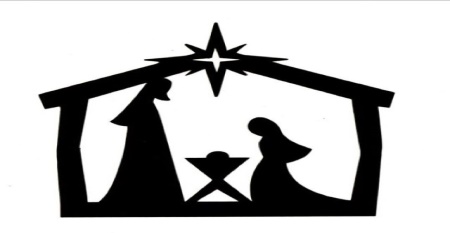 CHRISTMAS…The Story of His LoveCREATED BY William Daniels with Dale MathewsHBC CHOIR DIRECTED BY Dr. Carolyn Watson NickellAngels, from the Realms of Glory (Emmanuel)Sing Noel MedleySing We Now of ChristmasFor Unto Us a Child Is BornAnd Hark! The Herald Angels SingIt’s Still the Greatest Story Ever ToldO Little Town (The Glory of Christmas)Gloria (Our Savior Found Us)The Story of His Love FinaleIt’s Still the Greatest Story Ever ToldAngels We Have Heard on HighAnd Joy to the WorldMerry ChristmasHe began His ministry by being hungry, yet He is the Bread of Life. Jesus ended His earthly ministry by being thirsty, yet He is the Living Water. Jesus was weary, yet He is our rest. Jesus paid tribute, yet He is the King. Jesus was accused of being a demon, yet He cast out demons. Jesus wept, yet He wipes away our tears. Jesus was sold for thirty pieces of silver, yet He redeemed the world. Jesus was brought as a lamb to the slaughter, yet He is the Good Shepherd.  Jesus died, yet by His death He destroyed the power of death.                                                                                         Gregory of Nazianzus.